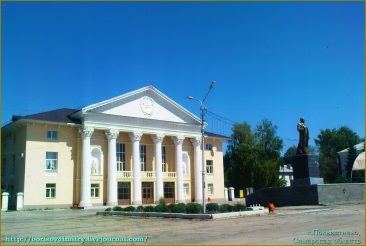 Виртуальное путешествие «Город, в котором мы живём!»Цель – формирование элементарных представлений воспитанников о малой родине – городе  Похвистнево.    Задачи:Расширять представление детей о малой Родине, на основе знакомства с родным городом Похвистнево. Знакомить детей с ближайшим окружением.Формирование у детей представлений о здоровом образе жизни.Актуальность темыНе все родители уделяют должного внимания  на развитие кругозора  детей, а некоторые просто не знают,  как расширить его, в какой последовательности, особенно, если дети только учатся  познавать мир. Почему то нам кажется, что самое интересное находится далеко от родного дома, где всё привычно и не удивительно. Но когда мы попытаемся узнать о нашем городе хоть чуточку больше, чем знали раньше, он станет нам ещё родней. Наша задача, дать возможность родителям ознакомить своих крох с родным городом Похвистнево.Виртуальные экскурсии по родному городу помогают сформировать у детей любовь к малой родине, патриотизм, интерес к истории родного города, традициям, воспитывают доброту, человечность, чувство гражданственности. Такие экскурсии позволяют в любое время года очутиться в любом уголке нашего города. Маршрут нашей виртуальной прогулки будет проходить с учетом возрастных особенностей детей, также напоминаем Вам о том, что  максимальное время проведения детей за гаджетом не более 5 минут.Итак, начнём наше путешествие!Шаг 1. Спросите своего малыша: Как называется город, в котором он живёт?Что ему нравится в нашем городе?Где ему нравится гулять? Предлагаем посмотреть вместе с детьми обзорное видео нашего города.              https://vk.com/video-11394425_456239163          Шаг 2           Шаг 3. Думаем, ребёнку будет интересно сделать физминутку  вместе с вами, пройдя,  по этой ссылке «Мы по городу гуляем».  https://cloud.mail.ru/public/d7ZZ/41t6KijHEШаг 4. Спросите у ребёнка, нравится ли ему заниматься физкультурой. Какой вид спорта он предпочитает? Если ваш ребёнок сомневается в названиях видов спорта, инвентаря, в помощь вам загадки о спорте.https://www.youtube.com/watch?v=jN80nDN-e_EШаг 5. Продолжаем нашу виртуальную прогулку в парк «Юбилейный». Особенно красив он осенью.https://youtu.be/2mQZLHjwZVQШаг 6. В завершении, поиграйте с ребёнком в дидактическую игру «С какого дерева листик» https://cloud.mail.ru/public/Az8T/Dh9pmC7MFНадеемся, что наш образовательный маршрут поможет вам донести до вашего ребёнка познание истории нашего города, сформировать чувство гордости за свою малую родину.Успехов вам и вашим детям в познании окружающего мира!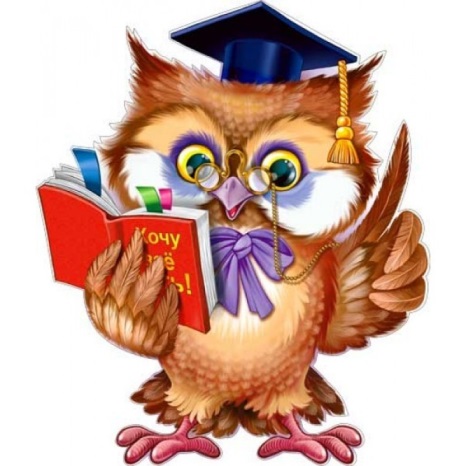       У города Похвистнево, как и у всех городов, есть своя история и дата получения статуса городаhttps://cloud.mail.ru/public/aEhK/TXbYBDHYT